Порядок организации видеонаблюдения при проведении государственной итоговой аттестации по образовательным программам основного общего образования в 2021 годуОбщие положения1.1. Средства видеонаблюдения применяются с учетом требований Порядка проведения государственной итоговой аттестации по образовательным программам основного общего образования, утвержденного приказом Министерства просвещения Российской Федерации и Федеральной службы по надзору в сфере образования и науки от 07.11.2018 № 189/1513.1.2. Объектами видеонаблюдения являются аудитории и ШтабППЭ. Перечень средств видеонаблюдения, требования к их размещениюПеречень средств видеонаблюдения.Комплекс аппаратно-программных средств (далее – КАПС) – устройства, сохраняющие запись изображения и запись звука в аудитории ППЭ, состоит из: - не менее двух видеокамер (USB, IP, Web); или одной, обеспечивающей полный обзор аудитории;- устройства для записи и хранения информации;- кабеля питания;- источника бесперебойного питания для персонального компьютера;- монитора, клавиатуры, мыши (при необходимости);- USB-удлинителя (при необходимости);- крепления для камеры.Технические характеристики оборудования представленыв Приложении № 1 к настоящемуПорядку.Также необходимо подготовить один резервный КАПС на ППЭ.2.2. Требования к размещению средств видеонаблюдения в аудиториях ППЭ:- в каждой аудитории должно быть установлено не менее двух видеокамер или одной, обеспечивающей полный обзор аудитории;- камеры видеонаблюдения следует устанавливать в разных углах таким образом, чтобы свет из оконных проемов не создавал фоновой подсветки для камер;- угол поворота камер должен быть выбран таким образом, чтобы в аудитории не оставалось «слепых» зон, были видны рабочие места всех участников экзамена, при наличии технической возможности видны стол организаторов в аудитории и доска, в случае печати контрольно-измерительных материалов (далее – КИМ) в ППЭ должен быть виден процесс печати КИМ (печать КИМ в ППЭ осуществляется только в территориально отдаленной местности и при проведении дополнительного этапа)и место для раскладки материалов;- обзор камеры не должны загораживать различные предметы (мебель, цветы и пр.);- видеозапись должна содержать следующую информацию: код и наименование ППЭ, номер аудитории, дата экзамена, местное время.3. Подготовка и проведение экзаменапри использовании средств видеонаблюдения3.1. Подготовка к экзамену в ППЭ при использовании КАПС.За один день до начала экзамена в ППЭ технический специалист (специалисты) с руководителем ППЭ проводят тренировку, в ходе которой технический специалист проверяет текущее состояние средств видеонаблюдения в аудиториях.В КАПС должна быть реализована индикация процесса записи изображения. Индикация может осуществляться: горящим индикатором, светодиодом, надписью на экране дисплея, иным другим способом.В акте готовности ППЭ руководитель ППЭ делает отметку о том, что ППЭ оборудован средствами видеонаблюдения.В случае, если в ППЭ не установлены (или неисправны) средства видеонаблюдения, руководитель ППЭ незамедлительно сообщает об этом члену ГЭК и региональномукоординатору.3.2. Проведение экзамена в ППЭ при использовании КАПС.Руководитель ППЭ в день экзамена не позднее, чем за два часа до начала экзамена, дает указание техническим специалистам проверить работоспособность КАПС во всехаудиториях ППЭ.Не позднее, чем за один час до начала экзамена в аудиториях ППЭтехническим специалистом производится включение устройств, осуществляющих видеозапись, или режима «Запись». Технический специалист обязан убедиться, что режим записи включен (на экране дисплея КАПС отображается сигнал с видеокамеры (видеокамер), либо горит надпись «идет запись», либо производится отображение факта записи любым иным способом - при помощи светодиодного индикатора и пр.). С этого момента и до окончания экзамена запрещается совершать какие-либо действия с данным КАПС (за исключением случаев возникновения нештатных ситуаций).До начала экзамена (во время инструктажа участников экзамена) руководитель ППЭ, организаторы в аудиториях сообщают присутствующим, что в ППЭ ведется видеонаблюдение и видеозапись (запись звука при ее наличии).Аудитории должны быть оснащены табличками, содержащими сведения о наименовании и коде ППЭ и номере аудитории. Таблички должны располагаться в зоне видимости камер.Непосредственный контроль над процессом ведения видеозаписи во время экзамена осуществляется организаторами в аудитории. Организаторы в аудитории контролируют факт ведения записи (на экране дисплея КАПС отображается сигнал с видеокамеры (видеокамер), либо горит надпись «идет запись», либо производится отображение факта записи любым иным способом - светодиодным индикатором и пр.). В случае возникновения нештатных ситуаций (на дисплее КАПС не отображается сигнал, погасла надпись «идет запись», не горит светодиодный индикатор и т.д.), организаторы немедленно информируют руководителя ППЭ и членаГЭК о возникших неполадках.С помощью технического специалиста проблемы с КАПС должны быть разрешены.В случае невозможности исправления технических проблем с КАПС его необходимо заменить на резервный. По факту неисправного состояния, отключения средств видеонаблюдения или отсутствия видеозаписи экзамена членомГЭК составляется акт, который в тот же день передается председателю ГЭК (Приложение № 2 к настоящему Порядку).3.3. Окончание экзамена в ППЭ при использовании КАПС.По завершении экзамена в аудитории ответственный организатор в центре видимости камер видеонаблюдения объявляет окончание экзамена. После проведения сбора экзаменационных материалов и подписания протокола о проведении экзамена в аудитории ответственный организатор демонстрирует в сторону камер видеонаблюдения каждую страницу протокола проведения экзамена в аудитории.Одновременно организатор в аудитории громко объявляет все данные протокола, в том числе наименование предмета, количество участников экзамена в данной аудитории и количество экзаменационных материалов (использованных и неиспользованных), а также время подписания протокола. Организаторы демонстрируют запечатанные возвратные пакеты с экзаменационными материалами участников экзамена.В случае досрочного завершения экзамена организаторы в аудитории заполняют протокол и действуют по порядку, прописанному выше, указывая фактическое время завершения экзамена.По окончании экзамена в аудитории руководитель ППЭ дает указание техническому специалисту выключить устройства или режим «Запись». Технический специалист выключает устройства или видеозапись в аудиториях.В помещении для руководителя ППЭ режим «идет запись» выключается после передачи всех материаловчлену ГЭК.При проведении ОГЭ в территориально отдаленной местности видеозапись в ППЭ завершается после передачи сканированных материалов в РЦОИ и получения подтверждения.3.4. Техническая поддержка.Техническая поддержка осуществляется по телефону «горячей линии»,организованной в РЦОИ – 8 (4162) 226256.Техническая поддержка и консультирование со стороны РЦОИ осуществляется во время:- подготовительного этапа по установке и настройке системы видеонаблюдения в ППЭ;- проведения экзамена;- при предоставлении доступа к просмотру записей в период хранения.4.Передача и хранение видеозаписи4.1. Организация доставки видеозаписи.По окончании экзамена необходимо произвести копирование видеозаписей на внешний жесткий диск, как с КАПС, установленных в аудиториях проведения экзамена, так и с КАПС кабинета руководителя ППЭ. Копирование производится после проведения каждого экзамена.Доставка видеозаписи (в случае необходимости) осуществляется только по требованию министерства образования и науки Амурской области или регионального координатора в день экзамена членами ГЭК в РЦОИ на переносных носителях (флеш-картах, DVD дисках и пр.).Структура папок на внешнем накопителе и именование файлов:На каждый экзамен создается каталог с именемКОД_ППЭ – КОД_ПРЕДМЕТА – ПРЕДМЕТ (ГОД МЕСЯЦ ДЕНЬ)В данном каталоге создаются подкаталоги с указанием кабинетаКОД_ППЭ – КОД_ПРЕДМЕТА – ПРЕДМЕТ (ГОД МЕСЯЦ ДЕНЬ) – 101В каталоге аудитории в свою очередь создаются подкаталоги для камерКАМЕРА - №камеры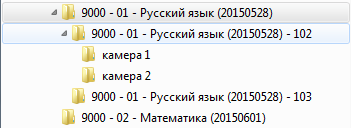 
Имя файла видеозаписи должно быть следующего формата:КОД_ППЭ – КОД_ПРЕДМЕТА – ПРЕДМЕТ (ГОД МЕСЯЦ ДЕНЬ) 101 - КАМЕРА - №камеры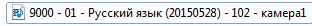 4.2. Хранение видеозаписиХранение и обеспечение доступа к информации, фиксируемой при подготовке, проведении ГИА и обработке результатов, осуществляется в течение трех месяцев с момента проведения экзамена.Срок хранения видеозаписи экзамена, на основании которой было принято решение об остановке экзамена в ППЭ или отдельных аудиториях ППЭ, удалении обучающегося (экстерна) с экзамена, аннулировании результатов экзамена, составляет не менее трех лет со дня принятия соответствующего решения.Приложение № 2к приказу министерстваобразования и наукиАмурской области от _________№ ______АКТ о ходе проведения экзамена в ППЭ на основе проверки видеозаписейПо адресу: ______________________________________________________на основании Порядка организации видеонаблюдения при проведении государственной итоговой аттестации по образовательным программам основного общего образования в 2021 году был проведен анализ видеозаписей в пункте проведения экзамена _____________________________________________________________Время включения видеофиксации в ППЭ: ____________Время выключения видеофиксации в ППЭ: ____________Лицо, проводившее анализ видеозаписей:__________________________________________________________________________________________________________________________________________________________В ходе анализа видеозаписей соблюдения порядка проведения государственной итоговой аттестации установлено следующее:_____________________________________________________________________________________________________________________________________________________________________________________________________________________________________________________________________________________________________________________________________________________________________________________________________________________________________________________________________________________________________________________________________________________________________________________________________________________________________________________________________________________________________________________Подпись лица, проводившего проверку: ___________________________________Акт составлен _______________________________________________________С актом ознакомлен(а), копию акта получил(а)_____________________________(фамилия имя отчество лица, допустившего (не допустившего) нарушение)Приложение № 1к Порядку организации видеонаблюденияВозможно создание КАПС на основе следующих вариантов его состава:1. КАПС с использованием видеорегистратора. При данном варианте создания КАПС обязательным является наличие устройства, совмещающего в себе функции видеокамеры и устройства записи информации. Возможно использование в качестве КАПС автомобильного видеорегистратора. Обязательными условиями являются:a). наличие индикатора записи изображения (светодиода, дисплея, иного устройства индикации факта записи);b). наличие внутренней памяти не менее 8 Гбайт;c). разрешение камеры не менее 640*480 пиксел.2. КАПС с использованием видеокамеры (видеокамер) и ноутбука (для фиксации и хранения видеозаписи).3. КАПС с использованием видеокамеры (видеокамер) и ПК (для фиксации и хранения видеозаписи).Видеозапись должна осуществляться с разрешением 640х480, частота кадров не менее 25. Формат записи AVI. Приложение № 2 к Порядку организации видеонаблюденияАктоб отключении средств видеонаблюденияили отсутствия видеозаписи экзамена_______________________                           "__" ____________ 20__ г.(Место подписания)Настоящий акт составлен о том, что в ______________________________________    (код и наименование ППЭ)в аудитории ___________________ в ____ часов ____ минут во время проведения    (номер аудитории)экзамена по ____________________ произошла остановка видеозаписи по причине     (предмет)___________________________________________________________________________           (указать причину остановки)_________________________________________________________________________________________________________________________________________________________________________________________________________________________________Сообщение в Минобрнауки Амурской области было передано в _____часов ____ минут.Для возобновления видеозаписи были предприняты следующие действия:1. ________________________________________________________________________2. ____________________________________________________________________________________________________________________________________________________________________________________________________________________________________________________________________________________________________________________________________________________________________________________Видеозапись _______________________________________ в ____ часов минут ____           (возобновлена/не возобновлена)"__" __________ 20__ г.Руководитель ППЭ:  Член ГЭК     Руководитель ОО_________/________      _________/________       _____________/____________ Подпись/Ф.И.О.          Подпись/Ф.И.О.               Подпись/Ф.И.О.Приложение № 1к приказуминистерства образования и науки Амурской области от _________№ _______________________________(место составления акта)_________________________(дата составления акта)______________________________(время составления акта)N п/пНаименованиеКол-воПримечание1.Комплекс аппаратно-программных средств (КАПС)-Кол-во КАПС определяется после утверждения списка пунктов обеспечения видеонаблюдением за счет региона1.1Видеорегистратор (устройство, совмещающее в себе функции видеокамеры и устройства записи информации)1 шт.Указанное кол-во - на 1 КАПС (для КАПС на основе видеорегистратора)1.1USBWeb-камера или IP-камера (исходя из программного обеспечения)1 шт.Указанное кол-во - на 1 КАПС1.2- ПК (при необходимости), процессор с тактовой частотой не менее 2,3 GHz, 2 Gb RAM, 500 Gb HDD;- монитор;- клавиатура;- мышь;- ИБП.1 шт.Указанное кол-во - на 1 КАПС (для КАПС на базе ПК).1.3Ноутбук (при необходимости), процессор с тактовой частотой не менее 2,32.3Ghz, 2 Gb, 550 Gb HDD1 шт.Указанное кол-во - на 1 КАПС (для КАПС на базе ноутбука).1.4Крепления для камер1 - 2 шт.По 1 на каждую камеру (видеорегистратор)